НАЛИЧИЕ ПУБЛИКАЦИЙ 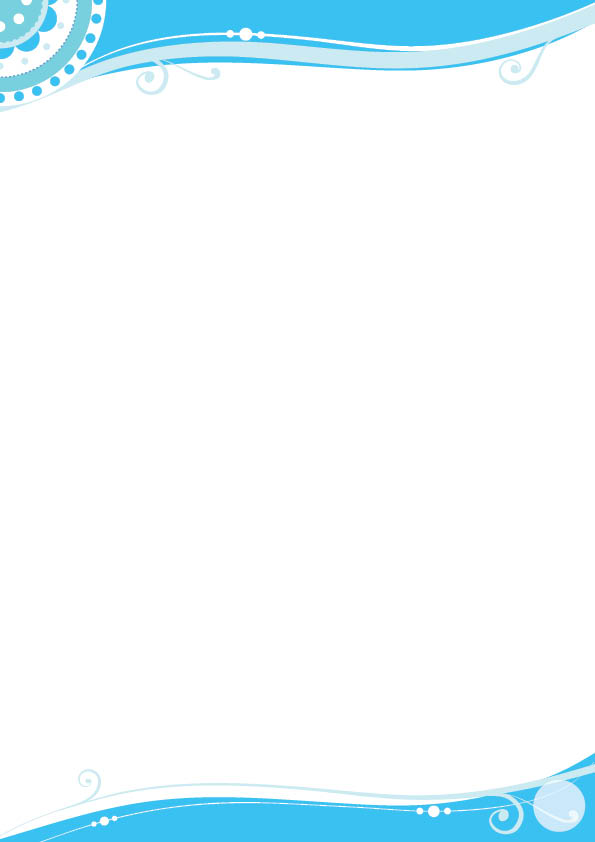 Муниципальный уровень Республиканский уровеньФедеральный уровеньВЫСТУПЛЕНИЯ НА НАУЧНО- ПРАКТИЧЕСКИХ КОНФЕРЕНЦИЯХ, ПЕДЧТЕНИЯХ, СЕМИНАРАХ, СЕКЦИЯХ; ПРОВЕДЕНИЕ ОТКРЫТЫХ УРОКОВ, МАСТЕР-КЛАССОВ, МЕРОПРИЯТИЙУЧАСТИЕ В ПРОФЕССИОНАЛЬНЫХ КОНКУРСАХ, ВЫСТАВКАХ2005 г. - Секова Л. Ф. Сунтарская начальная школа «РОСТ». Якутск, 20052008г. -Секова Л. Ф. Развитие. Обучение. Сотрудничество. Творчество. МОУ «Сунтарская начальная общеобразовательная школа им. В.Г. Павлова», с. Сунтар, 2008г.2009г – Секова Л. Ф. «О5о сааспыт биьигэ»/ сборник творческих работ выпускников. с. Сунтар,2013 -– Секова Л. Ф. «Тропинка к знаниям»/ сборник творческих работ выпускников. с. Сунтар,2014 -– Секова Л. Ф. «;4Д класс»/ сборник творческих работ выпускников. с. Сунтар2015- «Дневник школьника Сунтарского улуса. Издание 1-е2017- «Дневник школьника Сунтарского улуса. Издание 2-е2019 – «Дневник школьника Сунтарского улуса. Издание 3-е2008 г - Секова Л. Ф. «Информационные технологии и формирование информационного пространства на уроках в начальной школе»/ Всероссийский сборник научных работ «Материалы III Всероссийской научной конференции Информационные технологии в науке, образовании и экономике» //Ч.1.- С.166 – Я, 2008г.2009г - Секова Л. Ф. «Саха сахатынан кэрэ»/ Республиканский научно-методический журнал «Итии кыьата» //№1 (13)  - С.77Сборник диктантов на родном языке. Сборник аудио диктантов на родном языке. 20172018Всероссийский фестиваль «Открытый урок», проводимый Издательским домом «Первое сентября» г.МосквыКлассный час «Мамин праздник»Публикация2019Руководство учениками, представившими исследовательские работы на Всероссийском фестивале исследовательских и творческих работ учащихся «Портфолио» ИД «Первое сентября» Проектная работа «Грачи – вестники весны»Публикация2017 гwww.snosh.ukoz..ruэлектронное портфолио, методические разработки, школьные проекты на сайте школыПубликация№Форма распространения РезультатВсероссийскийВсероссийскийВсероссийскийВсероссийский фестиваль распространение опыта работы по патриотическому воспитании. «Эр хоьуун» 2015 г. МоскваДиплом победителя1 местоВсероссийский фестиваль педагогических идей «Открытый урок» г Москвы Публикация проекта «Система гражданско-правового образования «С чего начинается Родина?»Диплом Победитель на Всероссийском фестивале педагогического творчества за распространение педагогического опыта в рамках номинации «Организация воспитательного процесса» (Москва, 1 февраля 2016г)диплом РеспубликанскийРеспубликанскийРеспубликанскийРаспространение опыта на методическом десанте ИРО и ПК им. С. Н. Донского II (Март 2007Г)сертификатРаспространение педагогического опыта в региональном форуме учителей начального общего образования в условиях ФГОС (28 марта 2016г)сертификатУчастие в научно-методическом семинаре по билингвальному образованию, в рамках реализации проекта «ФГОС в якутской школе» (г. Якутск, 2013г)сертификат Дессиминация опыта на курсах повышения квалификации по теме: «Организация проектной деятельности «Тобул» для детей младшего школьного возраста» (Сунтар, 28-30сентября 2014 г).сертификатМастер-класс на республиканском методическом семинар-практикуме «ФГОС во взаимодействии: первые шаги-находки и решения (2014г)сертификатМастер-класс в региональном Форуме учителей начальных классов по теме «Деятельностное содержание начального общего образования в условиях ФГОС: реалии и перспективы» в рамках года дополнительного образования в РС (Я). (2016 г.).сертификатОткрытый урок в Ленском крае в рамках XIII съезда учителей и педагогической общественности Республики Саха (Якутия) (2015г)сертификатРаспространение педагогического опыта  в научно-практическом семинаре «УУД: Мониторинг, контроль и оценка» ЦИТЛР (г. Якутск, март, 2016 г).сертификатРаспространение педагогического опыта в методический десант ИРО И ПК им. С.Н. Донского II.(март 2017)сертификатМуниципальныйМуниципальныйМуниципальныйРаспространение педагогического опыта на улусном конкурсе «Лучший сценарий урока» (январь, 2012г).сертификат Распространение педагогического опыта в педагогической ассамблее, проведенной в рамках августовского совещания работников образования Сунтарского улуса «Федеральный закон «Об образовании в РФ» как основа развития конкурентноспособной личности» ( 27 августа, 2013 г).сертификатСеминар для воспитателей ДОУ «ФГОС в начальной школе» Выступление «Из опыта работы по ФГОС» (2014г)сертификатСентябрьское совещание работников образования Сунтарского улуса. Пленарное заседание Доклад «Реалии и перспективы ФГОС в начальной школе» (2015г)сертификат№Название конкурсаФормаРезультатГодУлусный Фестиваль молодых учителейконцепция «Саха сахатынан кэрэ»Сунтар2006Улусный Фестиваль молодых учителей«Зажги свою звезду»Сунтар2006Улусный фестиваль «Инновации в образовании»Защита проекта «Педагогическое проектирование как основа личностного роста учителя»Крестях2008Улусный конкурс «Учитель года-2010»конкурсЭльгяй20101Улусный конкурс «Лучший сценарий урока по ФГОС»Сценарий урока по лит. чтению в 3 классе «Волшебные сказки»I место2012\VII республиканская педагогическая ярмарка «Образовательная марка – 2009»Проект «Детско-взрослое сообщество «Сайылык о5ото»Грант 15000 рублей2009Улусный конкурс «Учитель сельской школы»Профессиональный конкурс3 место20174Республиканский конкурс проектов по развитию системы гражданско-правового образования г.Якутск Проект «С чего начинается Родина?» Благодарность РЦДО МО РС(Я)2009Региональный конкурс социальных проектов «Образовательные проекты, ориентированные на использование этнопедагогического потенциала социума» с.Сунтар 2012гЗащита проекта «Ил-Эйгэ» - «Этнокультурная социализация детей в едином воспит-ном пространстве семьи, школы, сельского социума как основа духовно-нравственного воспитания»Грант Главы Сунтарского улуса20125Республиканская деловая игра «Профи-учитель»Тестирование88б (из 100б)20146Республиканская деловая игра «Профи-учитель»Тестирование82б(из 90б)20158II Международный литературный конкурс «Сказка в новогоднюю ночь» В качестве наставникасертификат2013ПНПО -2011Победитель конкурса лучших учителей РФПобедительГРАНТ Главы РФ20119Всероссийский фестиваль педагогических идей «Открытый урок» г МосквыПубликация проекта «Система гражданско-правового образования «С чего начинается Родина?»Диплом ИД «Первое сентября» г. Москва201410Всероссийский дистанционный конкурс с международным участием «Лучший педагогический проект»  г. ТулаПедагогический проект «Гражданско-правовое воспитание младших школьников»Диплом 1 степени2015Всероссийский творческий конкурс для педагогов посвященного 70 летию Победы в ВОВ . г. Санкт-Петербург Проект «Уроки Мужества»1 местоДиплом победителя201511Всероссийский фестиваль педагогического творчества 2015-2016 учебного года. Ассоциация творческих педагогов России.Публикация «Урок литературного чтения в 3 классе»Диплом2018